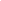 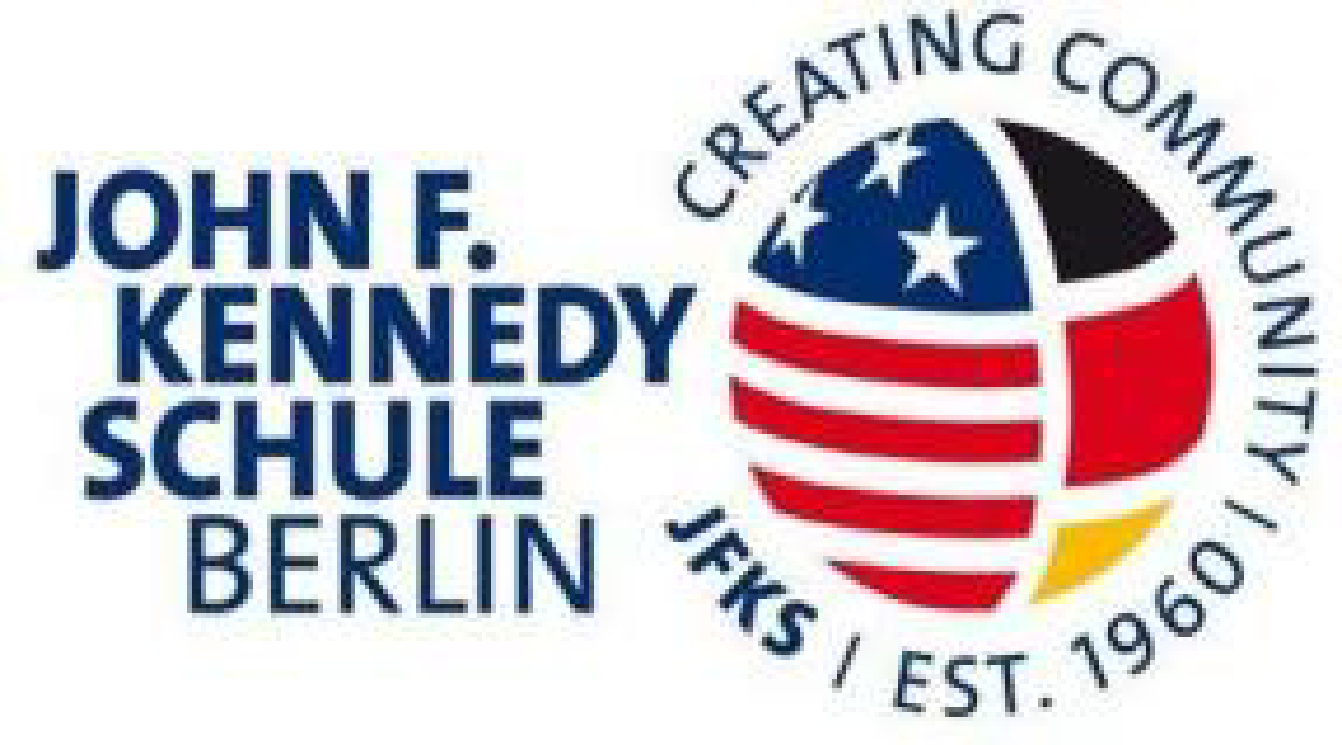 MSA 2023/24Please return this sheet by Friday, September 22nd, 2023 at the latest!Presentation Exam / PräsentationsprüfungSTEP 1:	Select a subject for your oral presentation and mark the subject of your choice.	ART			MUSIC		  SPORT		    DRAMA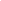 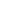 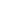 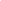 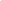 FRENCH				LATIN			  SPANISH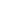 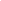 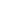 HISTORY	     PB (political science)        GEOGRAPHY          ETHICS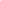 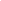 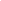 BIOLOGY	       		CHEMISTRY        	PHYSICS         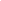 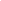 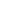 STEP 2:	Build a team. List the team members.STEP 3:	Choose the exam languageDEUTSCH                	 	ENGLISH                   other _____________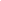 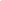 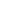 STEP 4:	Find a sponsoring teacher
_____________________________	        _______________________________Name of the teacher 				Teacher’s signature
We understand that we need to find a topic for the presentation, together as a group, and in agreement with the counselling teacher.We will turn in the finalised form 2 by Monday, October 111h, 2023. __________________________________________________________________Signatures of all students in the group (1. - 4.)______________ 	_______________________________________Date				Parent’s Signature (only of 1.)	Team memberClass / Section a-f 1.      10   /2.      10   /3.      10   /4.      10   /